[Date]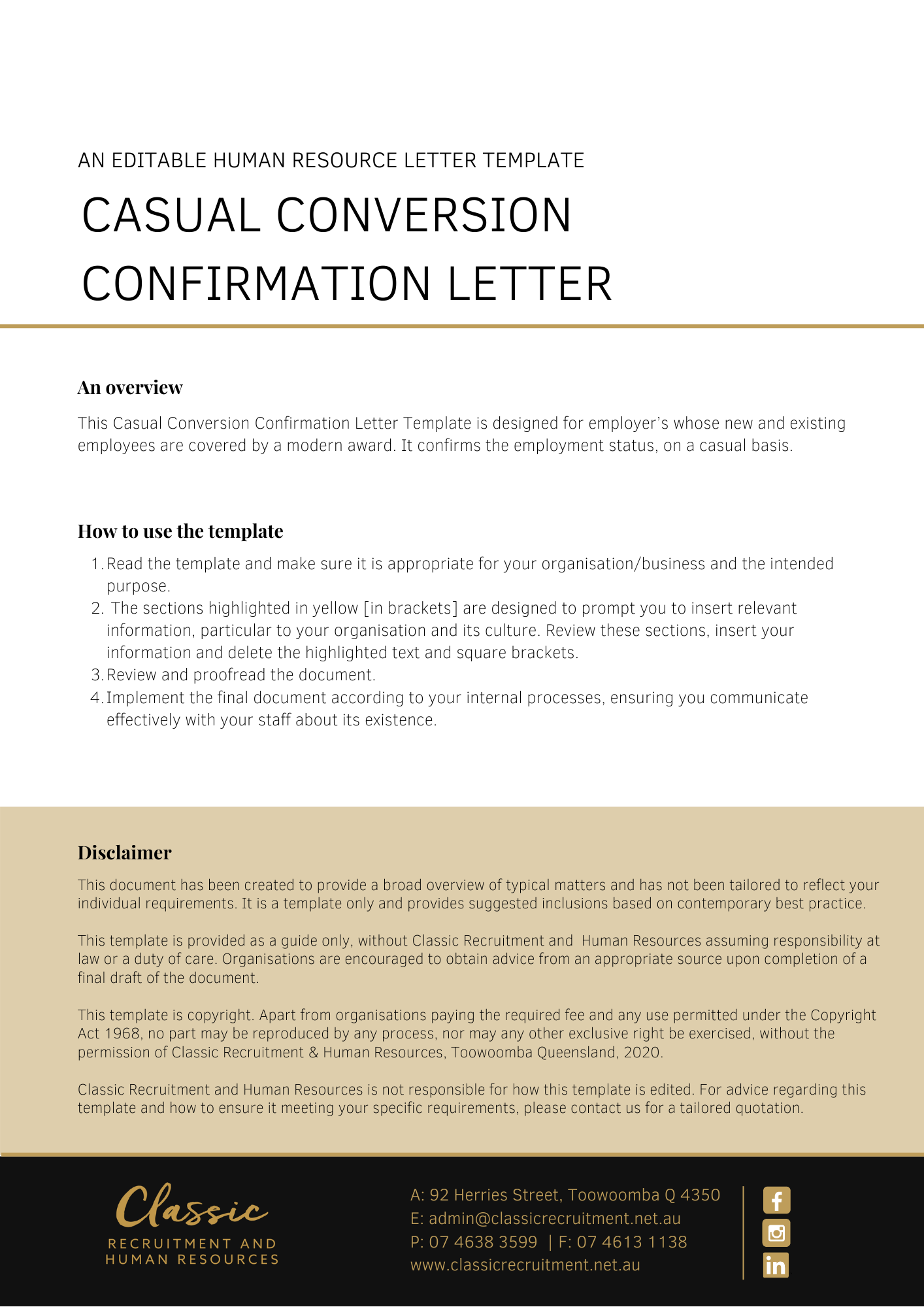 [Employee First Name] [Employee Surname][Employee Address]Confirmation of Employment StatusDear [Employee First Name],We are writing this letter to confirm your employment status as a casual employee at [Company Name] effective [Employment Start Date].As you have requested, your employment will continue on a casual basis. This also means there is no firm advance commitment from the organisation in relation to your employment.Please contact [Insert Position (e.g. CEO/Director/Owner)] if you if you have any questions.[Salutations for goodbye],[Company Name] [Letter Signatory Name][Letter Signatory Position]